     Education     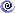 Channel 2 'Reshet' TV School of Television                                                                                          Tel Aviv, Israel (2009)Studied under top news anchors and leading correspondents how to build and present a story in front of a camera.Learned how the television industry functions behind the scenes from A to Z (scholarship).  Haifa University (with the collaboration of the Harvard J.F.K School of Government)                     Tel Aviv, Israel (2004)Studied Community Organizing in a joint course (scholarship).The Ronald S. Lauder School of Government                                   Interdisciplinary Center Herzliya, Israel (2001-2004)*B.A. in Government Diplomacy and Strategy (scholarship).* Ranked No. 1 private college and graduate school in Israel. The International Institute of Integral Human Sciences                                                                 Montreal, Canada (1999)Theology and Intercultural studies (scholarship).     Professional Experience     Executive Producer Rapoport Effective Communication Ltd. Private News Corp.                      Israel (2010 - Present)Creating effective communications and taking part in shaping the public image of some of major players in the Israeli market. Our clients include: Orange, Leumi Group, Bezeq International, Israel Postal Service, Teva.Personal one on one training in media presentation, message building, body language for CEO's, senior board and management members. Producing and directing commercial "news bulletins" distributed to target audiences, potential customers and company employees.   Ynet (Yediot Achronot) News Correspondent                                                                                          Israel (2009 - 2013)Covering top stories and headlines LIVE in writing and video for Israel's leading daily and news site. Nationwide coverage, over 1.5 Million unique users a day as viewers and readers.Creating unique and exclusive stories that impact Israel's national agenda. Producing independently and regularly opening page headlines.Independent reporter for NRG Maariv, Timeout Magazine, Rating, Masa Acher, Kvish 40                           Israel (2008)Writing for Israel's leading internet news site, dailies and weeklies, on the subjects of Social Matters, Cultural Criticism, Environmental Issues, Intercultural Matters and Spirituality. 
Director of Marketing - Laura Rosnovsky Fashion Design House       New Delhi, New York, Los Angeles (2005 - 2008)  Specializing in international marketing and client relations.  Developing a worldwide network of buyers, agents and showrooms. Supervised and managed the main production facility's total restructuring, in charge of 50 employees.Media Consultant - Ben-Or Consulting LTD.                                                                                          Israel (2003 - 2005)Developing public relations campaigns for political organizations on a national level. Worked concurrently with National and foreign press on a daily basis.Among our clients were: UN, UNESCO, UNICEF, UNRA, EU, World Bank, World Health Organization.  Research Fellow – IPS (Institute for Policy and Strategy)                                                       Herzliya, Israel (2001-2003)Assisting the head of the institute Prof' Uzi Arad (head of Israel's National Security Council at the time), in the production of the Herzelia Conference, a brainchild of his, now considered the most important yearly national security conference.Working alongside senior fellows, developing cutting edge research papers on subjects concerning Israel's future.Heading a team of 12 students as a media coordinator in the media and communications department of the institute.  Chief National Activity Coordinator - Green Action                                                                              Israel (1994 - 2001)Changing public opinion and legislation utilizing tools as public campaigns, lobbying, and protest festivals. Part of a core group executing a highly successful campaign for the preservation of Israeli coasts and natural shoreline. Campaign led to extensive legislations amending the former status.     Selected Projects     The Israeli Presidential Conference 2008, Celebrating 60 Years for the state of Israel              Jerusalem, Israel (2008)Personal attaché on behalf of the design company (Expose Productions) for the Shimon Peres presidential suite and the Sheldon Adelson suite on site.VIP Area Supervisor for the design company, maintaining a high standard of style and hospitality.  Production team leader of the VIP areas and lounges, erecting a space suitable to accommodate heads of states and their delegations.  Special Faculty - The Yitzhak Rabin "Peace" School                                                              Mitzpe Ramon, Israel (2008)Teaching youth from weak and unprivileged backgrounds in a unique program by the Ministry of Education. Helped found a unique Environmental Education Program for youth in collaboration with Israel's Nature and parks Authority and the Society for the Protection of Nature in Israel. Coordinated the efforts on the school's behalf.  Senior Coordinator of the Fine Arts department. Helping children help themselves through art.  Campaign Developer - Chat Le’lu productions                                                                                        Israel (2002 - 2003)Produced international campaigns for children’s rights on a national level, coordinating wide scale projects such as UNICEF’s ‘Say YES for Children’.Honors, Publications & Volunteer Work    Save the Lions – Global March for lions Israel                                                         South Africa and Israel (2012-present)Part of a global movement to bring an end to the canned hunting industry and the trading in lion and tiger bones.Chief organizer for the Israeli events: March for lions Tel Aviv (Part of 48 cities worldwide marching on the same day), Created a celebrity video called "Roaring for Lions" that gained wide media attention in both broadcasted, internet and the printed media, Lobbied in the Israeli parliament for the banning of furs and taxidermy of wild animals entering to Israel. Created several news articles and videos broadcasted in Israel's #1 News Site and in Saturday evening  news magazine of  the national Israeli channel (Channel 1). 
Ha Yarkon 70 News                                                                                                                                  Israel (2009-present)Founding core group member, acting as a field reporter and news anchor for the independent social news magazine (presented online and in Cinematheques across Israel just before the film begins).
Research Paper on the spread of Pedophilia in Peer to Peer Networks                                                           Israel (2004)The study received vast media attention, in all major national newspapers and TV channels.The study's conclusions were adopted by the Children's Rights Protection committee of the Israeli Parliament. Jammu Kashmir National Unity Conference                                                                                                         UK (2004)Invited as a Key note speaker, presented a paper and conducted a workshop "Media Training for NGOs". Kol Kore ("call for proposal")                                                                                                                   Israel (2003 - 2004)Founding core group member of the National student's organization for social involvement – influencing matters on a national level. Head of the PR division, Coordinator and Advisor to the Sustainable Development committee.     UN - Youth Sector Planning Committee for the 2001 DPI/NGO                                                       New-York, N.Y (2001)Participated in the Youth Sector Planning Committee for the 2001 DPI/NGO Conference held at UN headquarters in New York September 10-12, 2001.First Asia Pacific Volunteers Youth Encounter - Peace Camp 2001                                         Manila, Philippines (2001)Invited by UNESCO to speak on the subject of “Youth Volunteers in Conflicted Areas”.UN - 1999 International Conference of NGOs                                                                                        Seoul, Korea (1999)Invited by "Peoples for the United Nations" to take part and speak at the conference about "Youth Volunteers". Represented the youth twice during the conference, drafted the conference's report regarding all youth-related issues.     Hobbies and recreational activities    Evolutionary Astrology                                                                                                                                      (1999-present)Acting as the Israeli representative of OPA (The International Organization for Professional Astrology).Serving as OPA's community outreach director worldwide.Teaching astrology, writing astrological articles for the mainstream media and receiving clients for private consultations.  Budo Ninjutsu Japanese Martial Art                                                                                                                (1993-present)Black belt, more than 20 years of training experience.Training youth with autism spectrum disorders in self defense. Successfully completed a yearlong Martial Arts Instructor course at the Wingate Institute of sports, 96, Israel. Personal Status:      Engaged, 37 years old. Languages:                  Hebrew - mother tongue, fluent English (FSI level 4+), currently studying Spanish and French.Computer Literacy:  Highly competent with both Win 7 (Full Microsoft Office proficiency) and Apple environments.      References available upon request     